АКТобщественной проверкив рамках проведения системного и комплексного общественного контроля, 
проведен общественный мониторинг работы "Автобытдор»" по расчистке пешеходных зон от снегаСроки проведения общественного контроля: 11.01.2020 г.Основания для проведения общественной проверки: план работы Общественной палаты г.о. Королев.Форма общественного контроля: мониторингПредмет общественной проверки – контроль работы "Автобытдор»" по расчистке дорог, пешеходных зон.Состав группы общественного контроля:- Белозерова Маргарита Нурлаяновна, председатель комиссии «по ЖКХ, капитальному ремонту, контролю за качеством работы управляющих компаний, архитектуре, архитектурному облику городов, благоустройству территорий, дорожному хозяйству и транспорту»;- Якимова Варвара Владиславовна - член комиссииОбщестаенная палата г.о.Королев 11 января провела контроль работы организации "Аатобытдор" по очистке городских улиц, пешеходных зон после обильного снегопада. Проверка проводилась на ул.Циолковского, пр. Королева, ул. Фрунзе и ул.Станционная в районе Болшевской эстакады. Уборка снежных масс проводилась с помощью техники и силами работниками организации с использованием противогололедных смесей. Замечаний нет. По результатам проверки составлен Акт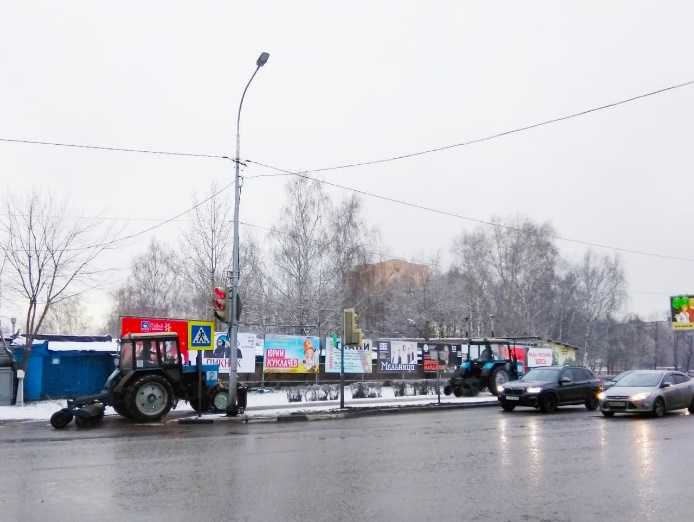 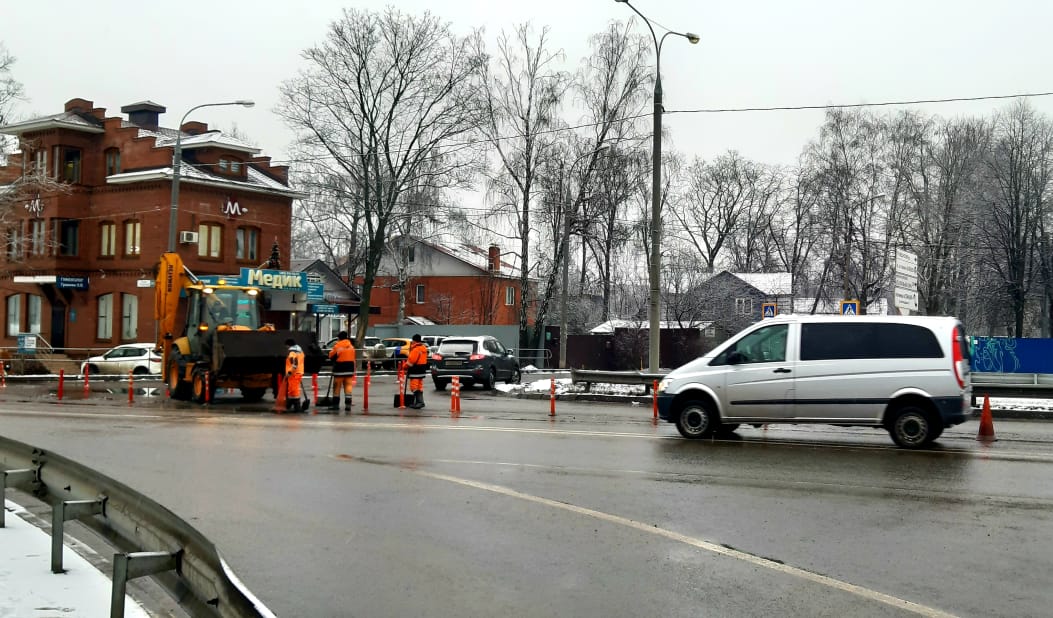 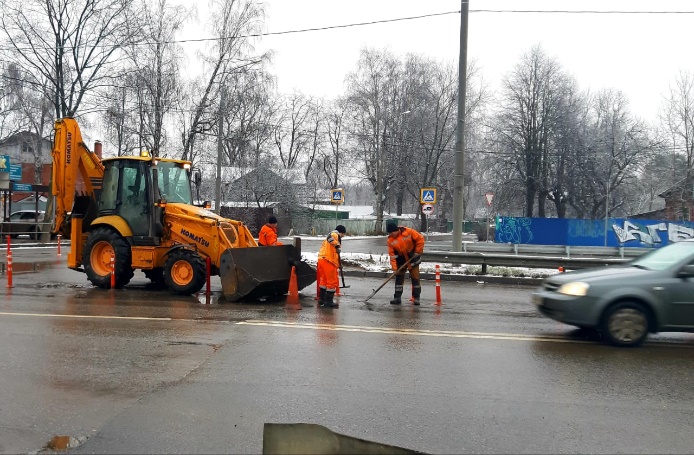 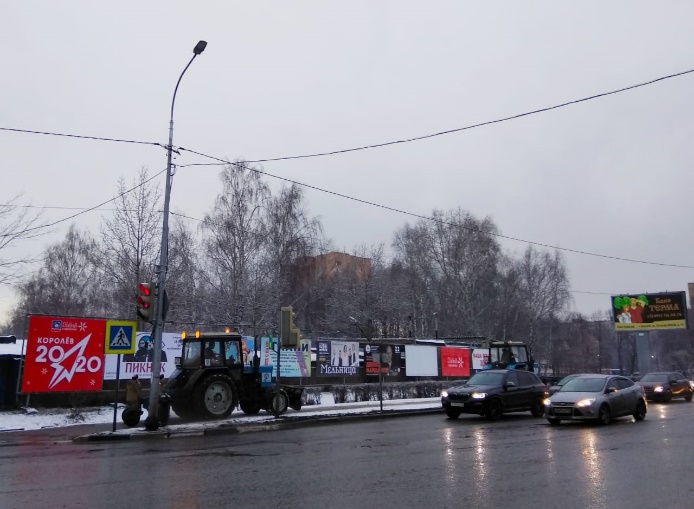 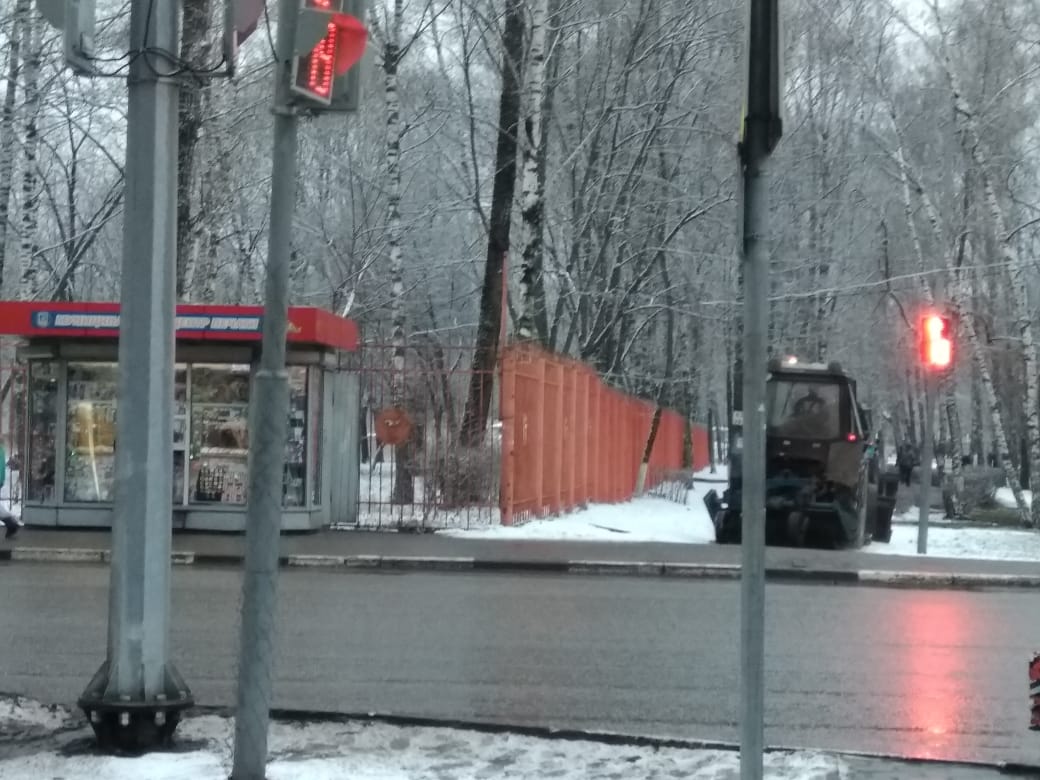 «УТВЕРЖДЕНО»Решением Совета Общественной палаты г.о. Королев Московской областиот 21.01.2020 Протокол №01Председатель комиссии «по ЖКХ, капитальному ремонту, контролю за качеством работы управляющих компаний, архитектуре, архитектурному облику городов, благоустройству территорий, дорожному хозяйству и транспорту» Общественной палаты г.о.Королев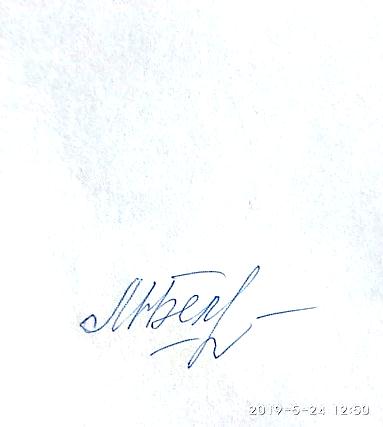 М.Н.Белозерова